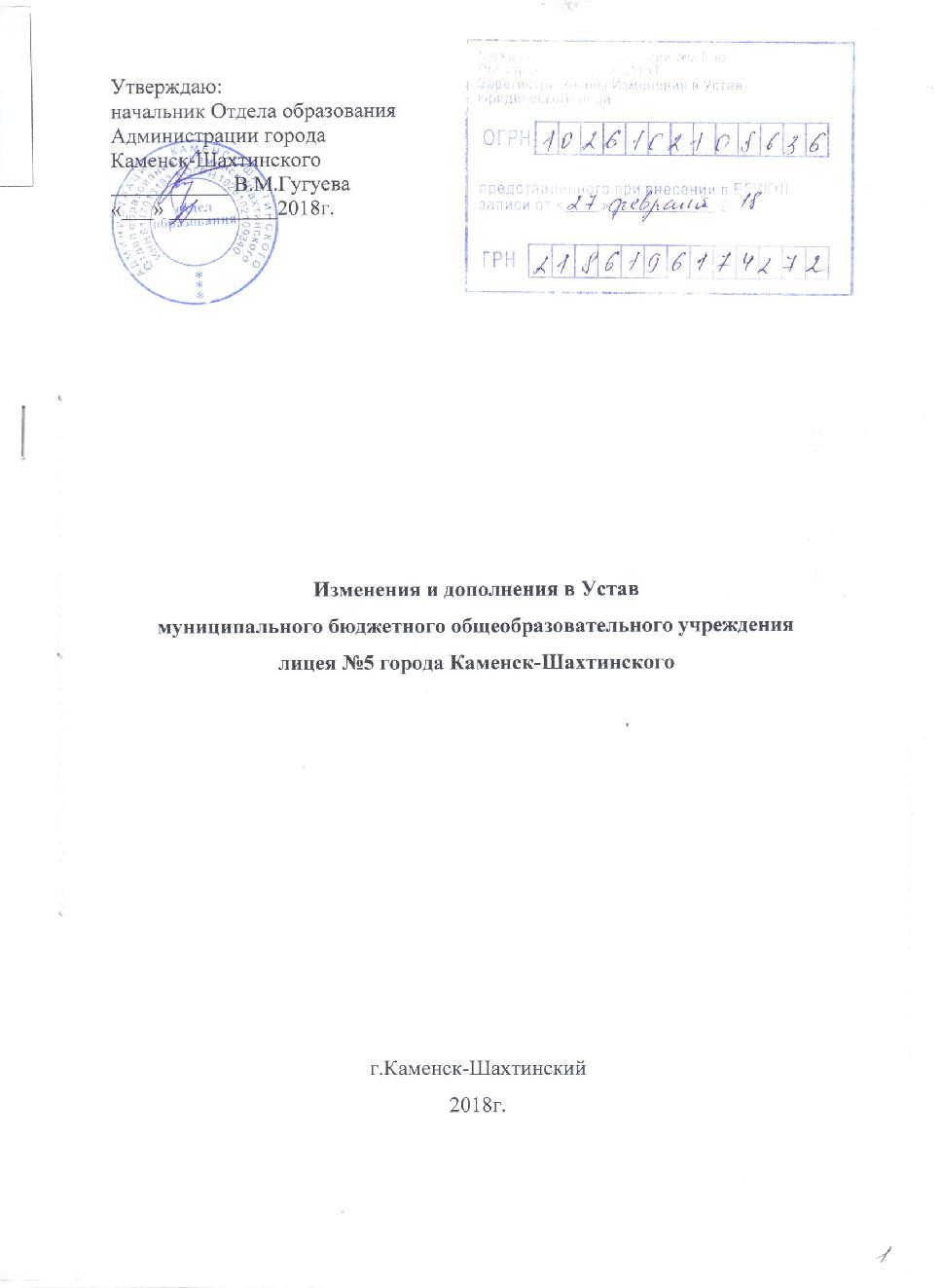 Изменения и дополнения в УставМуниципального бюджетного общеобразовательного учреждениялицея №5 города Каменск-Шахтинского.Внести следующие изменения и дополнения в Устав:Дополнить раздел I  «Общие сведения» пунктом 1.16 в следующей редакции: «Учреждение участвует в организации и реализации мероприятий в сфере противодействия идеологии терроризма; разработке и осуществления мер, направленных на укрепление межнационального и межконфессионального согласия; поддержку и развитие языков и культуры народов Российской Федерации, проживающих на территории города Каменск-Шахтинский; реализацию прав национальных меньшинств; обеспечение социальной и культурной адаптации мигрантов; профилактику межнациональных (межэтнических) конфликтов».  Пункт 2.4. изложить в следующей редакции:«В соответствии со своими уставными целями и задачами Учреждение осуществляет основные виды деятельности:- образовательная деятельность по реализации образовательных программ:- начального общего образования;- основного  общего образования;- среднего общего образования;Лицей виды осуществляет неосновные деятельности:- организация отдыха и оздоровление обучающихся в каникулярное время;- услуги по питанию обучающихся;- организация досуговой деятельности обучающихся;- услуги по предоставлению психолого-педагогической помощиобучающимся, испытывающим трудности в освоении основных общеобразовательных программ, в своем развитии и социальной адаптации;- осуществление спортивной и физкультурно-оздоровительной деятельности;- оказание услуг по присмотру и уходу за детьми в ГПД;- организация бесплатного подвоза обучающихся МБОУ лицея №5».Пункт 2.9 « Учреждение выполняет муниципальное задание, которое в соответствии с указанными в настоящем Уставе видами деятельности Учреждения формируется и утверждается Учредителем и оказывает следующие муниципальные услуги:- реализация основных общеобразовательных программ начального общего образования;- реализация основных общеобразовательных программ основного общего образования;реализация основных общеобразовательных программ среднего общего образования». Пункт 2.11. изложить в следующей редакции:«Учреждение вправе осуществлять иные виды деятельности, не являющиеся его основными видами деятельности, в т.ч. приносящие доход:- предшкольная подготовка детей;- подготовка учащихся лицея  к поступлению в профессиональные учебные заведения;- деятельность по присмотру и уходу за обучающимися;- сдача помещений в аренду в порядке, установленным законодательством и настоящим Уставом».Настоящие изменения и дополнения являются неотъемлемой частью БОУ лицея №5.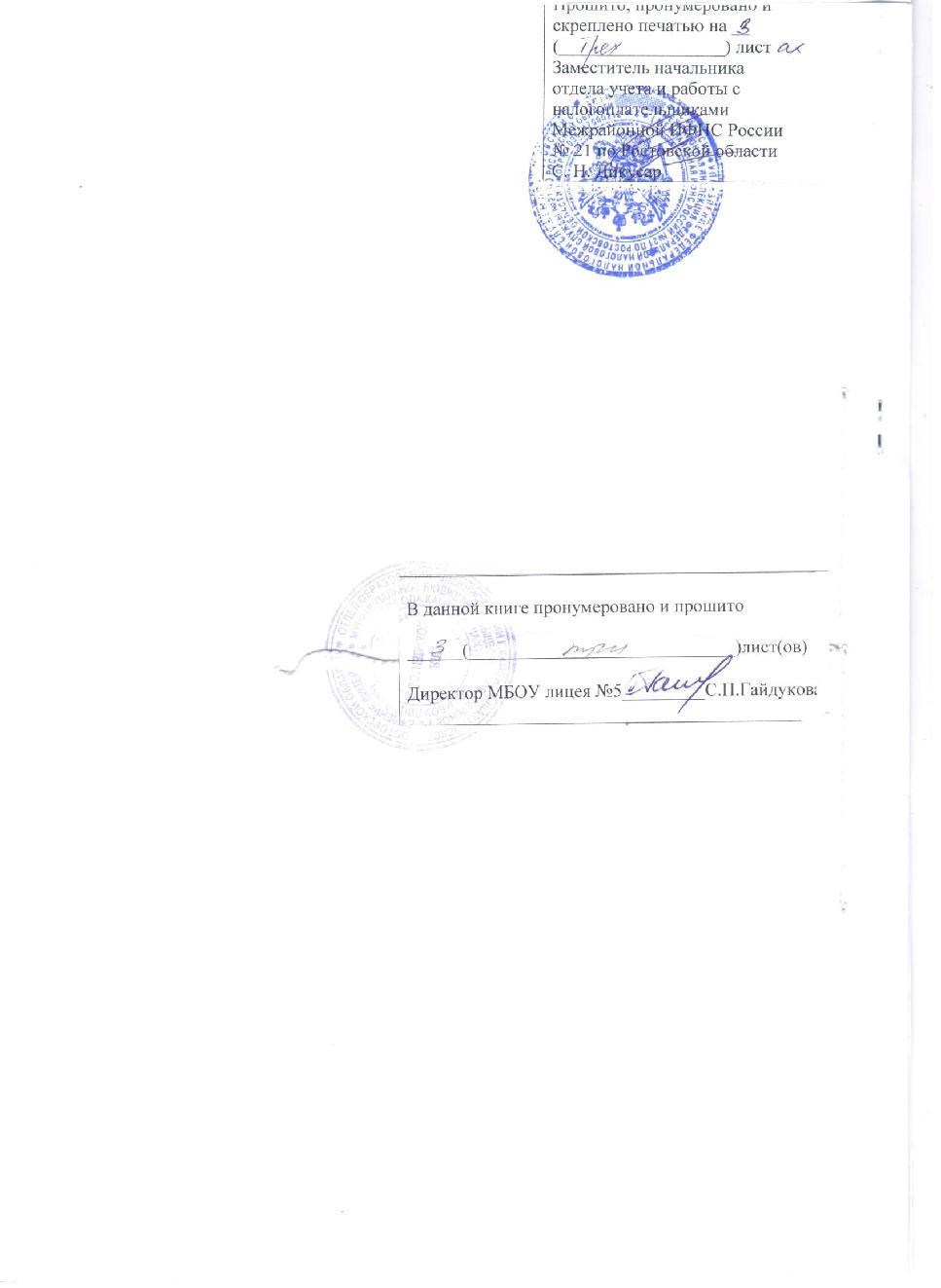 